KTÜ OF TEKNOLOJİ FAKÜLTESİ 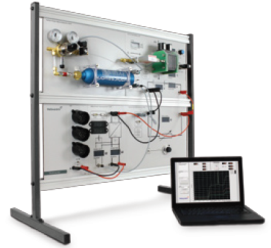 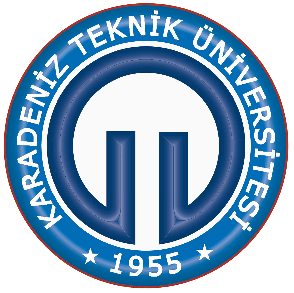 ENERJİ SİSTEMLERİ MÜHENDİSLİĞİ BÖLÜMÜYAKIT PİLİ DENEYİDENEY 1: Yakıt pilinin V – I (Voltaj - Akım) eğrilerinin çıkarılmasıDENEYE HAZIRLIKNot: Deneyler yapılırken, ortam yeterince havalandırılmalı ve ortamda ateşleyici kaynakların bulundurulmamasına özen gösterilmelidir.Kurulum1.1.  AC güç adaptörünü, FC50 yakıt pili ünitesinde bulunan 12V-DC girişine bağlayın. EL200’ün ön panelinde bulunan açma-kapama anahtarının “OFF” konumunda olduğuna dikkat edin. EL200’e güç verin ve anahtarını açın.1.2. Çıkış uçlarına dikkat ederek, FC50 ile EL200’ü bağlantı kabloları aracılığı ile birbirine bağlayın.1.3.  Hidrojen tüpünü FC50’ye bağlayın. Hidrojen kaynağında bulunan solenoid valfin 9 pinlik fişini FC50 ünitesinde bulunan “H2 Supply” konnektörüne takın.1.4. Deneyi bilgisayar yazılımı aracılığı ile gerçekleştirecekseniz, FC50’yi veri kablosu aracılığı ile bilgisayara bağlanyın. 2. Deney sisteminin çalıştırılması2.1.  Hidrojen tüpünün vanasını açın.2.2.  EL200 üzerinde bulunan potansiyometrenin sıfıra ayarlandığından emin olun ve ardından EL200’ün açma-kapama anahtarını  “ON” konumuna alın.2.3  FC50 ünitesindeki Fan kontrol düğmesinin “AUTO”da olduğundan emin olun. FC50’nin açma kapama düğmesini “ON” konumuna alın ve ardından “START” tuşuna basın. Sistem testini tamamladıktan sonra, yeşil “OPERATION” lambası yanacak ve FC50 kullanım için hazır olacaktır. Eğer bir hata oluşursa, hata kodu “H2 Flow” ekranında gözükücektir. Hata nedenlerini araştırın.3. Deneyin yapılışı3.1.  Bu deneyde yakıt pilinin sıcaklığının 40° C’de olması gerekmektedir. Yakıt pilinden birkaç dakika süreyle yaklaşık 5A’lik bir akım çekilerek bu sıcaklığa ulaşmak mümkündür. Bu işlem için EL200’ün potansiyometresini kullanarak, FC50’nin “Akım” ekranından yaklaşık 5 A’lik bir akım geçmesini saylayın. Daha fazla akım yığın sıcaklığının aşırı yükselmesine neden olucaktır. FC50’de bulunan fan kontrol düğmesini “Fan power” ekranına bakarak %10’a ayarlayın. Sıcaklık 40° C’ye ulaştıktan sonra, potansiyometreyi “sıfır” konumuna alın ve fan kontrol düğmesini AUTO’ya çevirin.3.2.  Aşağıdaki tabloda bulunan nominal Akım değerlerini ayarlamak için EL200’ün potansiyometresini kullanın ve tabloyu doldurun. Ayarlanan her değer için en az 15 saniye bekleyin. İlk değeri ( yüksüz çalıştırma) ölçerken EL200 üzerindeki açma-kapama anahtarını “OFF” konumuna getirin.3.3. Ölçümlerinizi bitirdiyseniz, sistemi kapatmak için aşağıdaki talimatları uyunuz.EL200’ün potansiyo metresini “sıfıra” konumuna, açma-kapama düğmesini “OFF” konumuna getirin ve EL200’ükapatın.FC50 de bulunan fan kontrol düğmesini AUTO’ya getirin ve FC50’yi kapatın.Hidrojen tüpünü aşırı sıkmadan kapatın.4. YORUMLAMA 4.1. Yakıt pilinin gerilim-akım grafiğini  çizin (Yatay ekseni akım, düşey ekseni voltaj olarak seçiniz).Nominal akımÖlçülen değerlerÖlçülen değerlerHesaplanan değerler(A)(A)(V)(W)0.00.20.51.01.52.03.05.07.010.0